Programm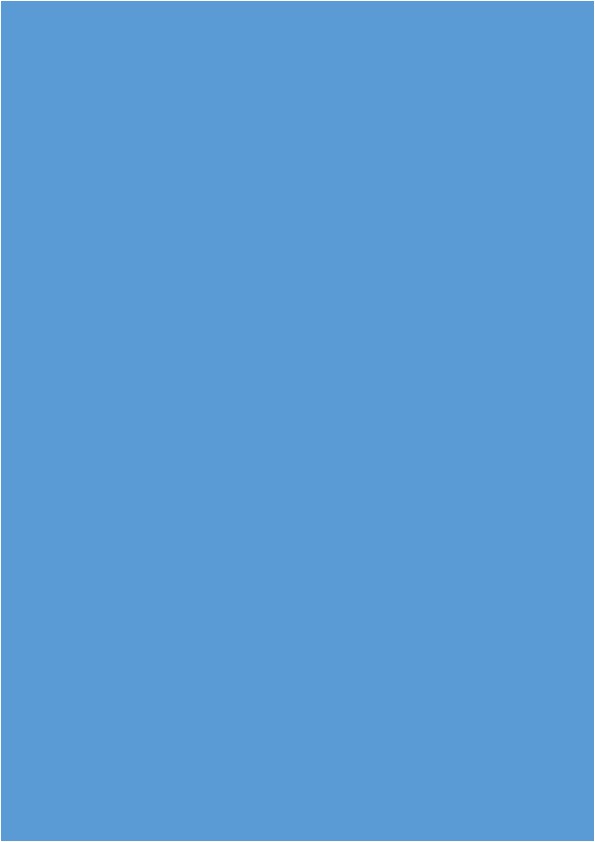 Interreg Oberrhein2021-2027Formular ProjektideenEuropäischer Fonds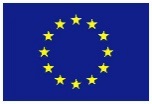 für regionale Entwicklung(EFRE)Im Rahmen der Vorbereitung der Förderperiode 2021-2027 können Projektideen mithilfe dieses Formulars an dem Gemeinsamen Sekretariat übermittelt werden. Senden Sie dazu bitte das ausgefüllte Formular per E-Mail an die folgende Adresse: flore.scetbon@grandest.fr.Es ist nicht notwendig, alle Felder des Formulars auszufüllen. Bitte machen Sie aber unbedingt Angaben zu Ihrer Person, damit wir Sie für weitere Informationen kontaktieren können. Bitte beachten Sie weiterhin, dass die Meldung einer Projektidee noch keine Beantragung von Fördermitteln aus dem kommenden Programm verbunden ist.Persönliche AngabenNameVornameEinrichtungFunktionE-MailProjektidee(n) Aktualisierte Version eines bereits eingereichten FormularsWenn Sie mehrere Projektideen haben, füllen Sie bitte für jede Projektidee eine Zeile aus.*	siehe beigefügte ListeListe der spezifischen Ziele
und der Gruppen von spezifischen ZielenDie Fördermittel, die dem Programm zur Verfügung stehen werden, unterliegen den Anforderungen der thematischen Konzentration. Aus der nachfolgenden Liste an Zielen, die die Europäische Union vorgibt, kann nur eine beschränkte Zahl ausgewählt werden.Thematik / ThemenbereichBetroffene(s) spezifische(s) Ziel(e)*Geplante MaßnahmenMögliche Projektpartnerschaft (Projektpartner in Deutschland,
Frankreich oder der Schweiz) Gesamtkosten des ProjetksAngestrebte
EFRE-FörderungVoraussichtlicher ProjektbeginnSpezifische(s) Ziel(e)Titel des spezifischen Ziels oder der spezifischen Ziele1.1Ausbau der Forschungs- und Innovationskapazitäten und der Einführung fortschrittlicher Technologien1.2Nutzung der Vorteile der Digitalisierung für die Bürger, Unternehmen und Regierungen1.3Steigerung des Wachstums und der Wettbewerbsfähigkeit von KMU1.4Entwicklung von Kompetenzen für intelligente Spezialisierung, industriellen Wandel und Unternehmertum2.1
2.2
2.3Förderung von Energieeffizienzmaßnahmen
Förderung erneuerbarer Energien
Entwicklung intelligenter Energiesysteme, Netze und Speichersysteme auf lokaler Ebene2.4Förderung der Anpassung an den Klimawandel, der Risikoprävention und der Katastrophenresilienz2.5Förderung einer nachhaltigen Wasserbewirtschaftung2.6Förderung des Übergangs zu einer Kreislaufwirtschaft2.7Verbesserung der biologischen Vielfalt, der grünen Infrastruktur im städtischen Umfeld sowie Verringerung der Umweltverschmutzung3.1Ausbau der digitalen Konnektivität3.2Entwicklung eines nachhaltigen, klimaresilienten, intelligenten, sicheren und intermodalen TEN-V3.3Entwicklung einer nachhaltigen, klimaresilienten, intelligenten und intermodalen nationalen, regionalen und lokalen Mobilität, einschließlich eines besseren Zugangs zum TEN-V und zur grenzübergreifenden Mobilität3.4Förderung einer nachhaltigen, multimodalen städtischen Mobilität4.1

4.5Verbesserung der Effektivität der Arbeitsmärkte und des Zugangs zu hochwertigen Arbeitsplätzen durch Entwicklung sozialer Innovation und Infrastruktur
Grenzübergreifende Verbesserung der Effektivität der Arbeitsmärkte und des Zugangs zu hochwertigen Arbeitsplätzen4.2


4.6Verbesserung des Zugangs zu inklusiven und hochwertigen Dienstleistungen in den Bereichen allgemeine und berufliche Bildung sowie lebenslanges Lernen durch Entwicklung der Infrastruktur
Grenzübergreifende Verbesserung des Zugangs zu und der Qualität der allgemeinen und beruflichen Bildung sowie des lebenslangen Lernens mit dem Ziel, das grenzübergreifend anerkannte Bildungs- und Qualifikationsniveau zu verbessern4.3Verbesserung der sozioökonomischen Integration von marginalisierten Gemeinschaften, Migranten und benachteiligen Bevölkerungsgruppen durch integrierte Maßnahmen, einschließlich Wohnungsbau und soziale Dienstleistungen4.4

4.7

4.8Sicherstellung eines gleichberechtigten Zugangs zur Gesundheitsversorgung durch Entwicklung der Infrastruktur, einschließlich der Primärversorgung
Grenzübergreifende Verbesserung des gleichen und zeitnahen Zugangs zu einer hochwertigen, nachhaltigen und erschwinglichen Gesundheitsversorgung
Grenzübergreifende Verbesserung der Zugänglichkeit, Effektivität und Resilienz der Gesundheits- und Pflegesysteme4.9Grenzübergreifende Förderung der sozialen Inklusion und Bekämpfung von Armut, auch durch Verbesserungen in Bezug auf die Chancengleichheit und durch Bekämpfung von Diskriminierungen5.1

5.2Förderung der integrierten sozialen, wirtschaftlichen und ökologischen Entwicklung, des Kulturerbes und der Sicherheit in städtischen Gebieten
Förderung der integrierten sozialen, wirtschaftlichen und ökologischen Entwicklung, des Kulturerbes und der Sicherheit auf lokaler Ebene, einschließlich in ländlichen und in Küstengebieten, auch durch die von der örtlichen Bevölkerung betriebene lokale Entwicklung6.1Verbesserung der institutionellen Kapazität insbesondere der für die Verwaltung eines bestimmten Gebiets zuständigen Behörden sowie der Beteiligten6.2Verbesserung der Effizienz der öffentlichen Verwaltungsstellen durch Förderung ihrer Zusammenarbeit auf den Gebieten Recht und Verwaltung sowie der Zusammenarbeit zwischen Bürgerinnen und Bürgern einerseits und den Institutionen andererseits mit dem Ziel der Beseitigung rechtlicher und sonstiger Hindernisse in Grenzregionen6.3Verbesserung der institutionellen Kapazitäten von Behörden und Beteiligten für die Umsetzung von makroregionalen Strategien und Meeresbeckenstrategien